 EYFS Planned Curriculum 2019/2020                               RED- Nursery      BLUE- Reception     BOTH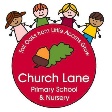 SeptemberOctoberNovemberDecemberJanuaryFebruary11Story time: Traditional Fairy Tales11112222Story time throughout December: Christmas stories/Birth of Jesus22333333           Library visit4             Settling in4Jigsaw4Bonfire Night4445555556Jigsaw666Jigsaw66777777Jigsaw888Jigsaw88Baking/cooking899999Baking/cooking910101010Parents: Xmas crafts10Jigsaw101111Jigsaw11Armistice Day11111112121212Christmas Fayre Project Day121213Jigsaw1313131313141414141414Valentine crafts for Parents1515Diwali celebration15ITMP Training15151516161616Reception Nativity16161717171717Jigsaw171818Jigsaw18Emergency Services181818191919National Nursery Rhyme19191920Jigsaw202020Pantomime/ Carols around the tree20Winter weather week20212121212121222222Jigsaw22222223Autumn Weather/Harvest/Planting week23232323232424242424Jigsaw2425252525252526262626262627Parents-Macmillan coffee afternoon27272727272828282828Chinese New Year celebrations28Jigsaw292929Jigsaw29292930Sleaford Day/Harvest30303030Sleaford Day313131MarchAprilMayJuneJulyNotes:Reception to book school tripNursery to arrange local trips into SleafordNature garden to be used throughout the yearTesco- ReceptionEmergency Services to bookLocal Author- bothSREBook in Dave Hill (Multi- Skills) for May 2020- NurseryNotes:Reception to book school tripNursery to arrange local trips into SleafordNature garden to be used throughout the yearTesco- ReceptionEmergency Services to bookLocal Author- bothSREBook in Dave Hill (Multi- Skills) for May 2020- Nursery111Jigsaw1Library visit 1Notes:Reception to book school tripNursery to arrange local trips into SleafordNature garden to be used throughout the yearTesco- ReceptionEmergency Services to bookLocal Author- bothSREBook in Dave Hill (Multi- Skills) for May 2020- NurseryNotes:Reception to book school tripNursery to arrange local trips into SleafordNature garden to be used throughout the yearTesco- ReceptionEmergency Services to bookLocal Author- bothSREBook in Dave Hill (Multi- Skills) for May 2020- Nursery2Library Visit 2222Notes:Reception to book school tripNursery to arrange local trips into SleafordNature garden to be used throughout the yearTesco- ReceptionEmergency Services to bookLocal Author- bothSREBook in Dave Hill (Multi- Skills) for May 2020- NurseryNotes:Reception to book school tripNursery to arrange local trips into SleafordNature garden to be used throughout the yearTesco- ReceptionEmergency Services to bookLocal Author- bothSREBook in Dave Hill (Multi- Skills) for May 2020- Nursery33Jigsaw333Jigsaw/SRENotes:Reception to book school tripNursery to arrange local trips into SleafordNature garden to be used throughout the yearTesco- ReceptionEmergency Services to bookLocal Author- bothSREBook in Dave Hill (Multi- Skills) for May 2020- NurseryNotes:Reception to book school tripNursery to arrange local trips into SleafordNature garden to be used throughout the yearTesco- ReceptionEmergency Services to bookLocal Author- bothSREBook in Dave Hill (Multi- Skills) for May 2020- Nursery444Healthy bodies/Eating44Notes:Reception to book school tripNursery to arrange local trips into SleafordNature garden to be used throughout the yearTesco- ReceptionEmergency Services to bookLocal Author- bothSREBook in Dave Hill (Multi- Skills) for May 2020- NurseryNotes:Reception to book school tripNursery to arrange local trips into SleafordNature garden to be used throughout the yearTesco- ReceptionEmergency Services to bookLocal Author- bothSREBook in Dave Hill (Multi- Skills) for May 2020- Nursery5555Jigsaw5Notes:Reception to book school tripNursery to arrange local trips into SleafordNature garden to be used throughout the yearTesco- ReceptionEmergency Services to bookLocal Author- bothSREBook in Dave Hill (Multi- Skills) for May 2020- NurseryNotes:Reception to book school tripNursery to arrange local trips into SleafordNature garden to be used throughout the yearTesco- ReceptionEmergency Services to bookLocal Author- bothSREBook in Dave Hill (Multi- Skills) for May 2020- Nursery6Jigsaw6666Library visit Notes:Reception to book school tripNursery to arrange local trips into SleafordNature garden to be used throughout the yearTesco- ReceptionEmergency Services to bookLocal Author- bothSREBook in Dave Hill (Multi- Skills) for May 2020- NurseryNotes:Reception to book school tripNursery to arrange local trips into SleafordNature garden to be used throughout the yearTesco- ReceptionEmergency Services to bookLocal Author- bothSREBook in Dave Hill (Multi- Skills) for May 2020- Nursery77777Notes:Reception to book school tripNursery to arrange local trips into SleafordNature garden to be used throughout the yearTesco- ReceptionEmergency Services to bookLocal Author- bothSREBook in Dave Hill (Multi- Skills) for May 2020- NurseryNotes:Reception to book school tripNursery to arrange local trips into SleafordNature garden to be used throughout the yearTesco- ReceptionEmergency Services to bookLocal Author- bothSREBook in Dave Hill (Multi- Skills) for May 2020- Nursery888Jigsaw8Traditional Games8Notes:Reception to book school tripNursery to arrange local trips into SleafordNature garden to be used throughout the yearTesco- ReceptionEmergency Services to bookLocal Author- bothSREBook in Dave Hill (Multi- Skills) for May 2020- NurseryNotes:Reception to book school tripNursery to arrange local trips into SleafordNature garden to be used throughout the yearTesco- ReceptionEmergency Services to bookLocal Author- bothSREBook in Dave Hill (Multi- Skills) for May 2020- Nursery99999Notes:Reception to book school tripNursery to arrange local trips into SleafordNature garden to be used throughout the yearTesco- ReceptionEmergency Services to bookLocal Author- bothSREBook in Dave Hill (Multi- Skills) for May 2020- NurseryNotes:Reception to book school tripNursery to arrange local trips into SleafordNature garden to be used throughout the yearTesco- ReceptionEmergency Services to bookLocal Author- bothSREBook in Dave Hill (Multi- Skills) for May 2020- Nursery1010101010Notes:Reception to book school tripNursery to arrange local trips into SleafordNature garden to be used throughout the yearTesco- ReceptionEmergency Services to bookLocal Author- bothSREBook in Dave Hill (Multi- Skills) for May 2020- NurseryNotes:Reception to book school tripNursery to arrange local trips into SleafordNature garden to be used throughout the yearTesco- ReceptionEmergency Services to bookLocal Author- bothSREBook in Dave Hill (Multi- Skills) for May 2020- Nursery1111111111Notes:Reception to book school tripNursery to arrange local trips into SleafordNature garden to be used throughout the yearTesco- ReceptionEmergency Services to bookLocal Author- bothSREBook in Dave Hill (Multi- Skills) for May 2020- NurseryNotes:Reception to book school tripNursery to arrange local trips into SleafordNature garden to be used throughout the yearTesco- ReceptionEmergency Services to bookLocal Author- bothSREBook in Dave Hill (Multi- Skills) for May 2020- Nursery12121212Jigsaw12Notes:Reception to book school tripNursery to arrange local trips into SleafordNature garden to be used throughout the yearTesco- ReceptionEmergency Services to bookLocal Author- bothSREBook in Dave Hill (Multi- Skills) for May 2020- NurseryNotes:Reception to book school tripNursery to arrange local trips into SleafordNature garden to be used throughout the yearTesco- ReceptionEmergency Services to bookLocal Author- bothSREBook in Dave Hill (Multi- Skills) for May 2020- Nursery13Jigsaw13131313Notes:Reception to book school tripNursery to arrange local trips into SleafordNature garden to be used throughout the yearTesco- ReceptionEmergency Services to bookLocal Author- bothSREBook in Dave Hill (Multi- Skills) for May 2020- NurseryNotes:Reception to book school tripNursery to arrange local trips into SleafordNature garden to be used throughout the yearTesco- ReceptionEmergency Services to bookLocal Author- bothSREBook in Dave Hill (Multi- Skills) for May 2020- Nursery1414141414Notes:Reception to book school tripNursery to arrange local trips into SleafordNature garden to be used throughout the yearTesco- ReceptionEmergency Services to bookLocal Author- bothSREBook in Dave Hill (Multi- Skills) for May 2020- NurseryNotes:Reception to book school tripNursery to arrange local trips into SleafordNature garden to be used throughout the yearTesco- ReceptionEmergency Services to bookLocal Author- bothSREBook in Dave Hill (Multi- Skills) for May 2020- Nursery151515Jigsaw15Islam/Ramadan15Notes:Reception to book school tripNursery to arrange local trips into SleafordNature garden to be used throughout the yearTesco- ReceptionEmergency Services to bookLocal Author- bothSREBook in Dave Hill (Multi- Skills) for May 2020- NurseryNotes:Reception to book school tripNursery to arrange local trips into SleafordNature garden to be used throughout the yearTesco- ReceptionEmergency Services to bookLocal Author- bothSREBook in Dave Hill (Multi- Skills) for May 2020- Nursery1616161616Notes:Reception to book school tripNursery to arrange local trips into SleafordNature garden to be used throughout the yearTesco- ReceptionEmergency Services to bookLocal Author- bothSREBook in Dave Hill (Multi- Skills) for May 2020- NurseryNotes:Reception to book school tripNursery to arrange local trips into SleafordNature garden to be used throughout the yearTesco- ReceptionEmergency Services to bookLocal Author- bothSREBook in Dave Hill (Multi- Skills) for May 2020- Nursery1717171717Jigsaw/SRENotes:Reception to book school tripNursery to arrange local trips into SleafordNature garden to be used throughout the yearTesco- ReceptionEmergency Services to bookLocal Author- bothSREBook in Dave Hill (Multi- Skills) for May 2020- NurseryNotes:Reception to book school tripNursery to arrange local trips into SleafordNature garden to be used throughout the yearTesco- ReceptionEmergency Services to bookLocal Author- bothSREBook in Dave Hill (Multi- Skills) for May 2020- Nursery181818Library Visit1818Notes:Reception to book school tripNursery to arrange local trips into SleafordNature garden to be used throughout the yearTesco- ReceptionEmergency Services to bookLocal Author- bothSREBook in Dave Hill (Multi- Skills) for May 2020- NurseryNotes:Reception to book school tripNursery to arrange local trips into SleafordNature garden to be used throughout the yearTesco- ReceptionEmergency Services to bookLocal Author- bothSREBook in Dave Hill (Multi- Skills) for May 2020- Nursery19191919Outdoor learning: Fathers/Grandparents19Notes:Reception to book school tripNursery to arrange local trips into SleafordNature garden to be used throughout the yearTesco- ReceptionEmergency Services to bookLocal Author- bothSREBook in Dave Hill (Multi- Skills) for May 2020- NurseryNotes:Reception to book school tripNursery to arrange local trips into SleafordNature garden to be used throughout the yearTesco- ReceptionEmergency Services to bookLocal Author- bothSREBook in Dave Hill (Multi- Skills) for May 2020- Nursery20Jigsaw20202020Pre-school GraduationNotes:Reception to book school tripNursery to arrange local trips into SleafordNature garden to be used throughout the yearTesco- ReceptionEmergency Services to bookLocal Author- bothSREBook in Dave Hill (Multi- Skills) for May 2020- NurseryNotes:Reception to book school tripNursery to arrange local trips into SleafordNature garden to be used throughout the yearTesco- ReceptionEmergency Services to bookLocal Author- bothSREBook in Dave Hill (Multi- Skills) for May 2020- Nursery21212121Jigsaw21Notes:Reception to book school tripNursery to arrange local trips into SleafordNature garden to be used throughout the yearTesco- ReceptionEmergency Services to bookLocal Author- bothSREBook in Dave Hill (Multi- Skills) for May 2020- NurseryNotes:Reception to book school tripNursery to arrange local trips into SleafordNature garden to be used throughout the yearTesco- ReceptionEmergency Services to bookLocal Author- bothSREBook in Dave Hill (Multi- Skills) for May 2020- Nursery222222Jigsaw22Summer Weather22Notes:Reception to book school tripNursery to arrange local trips into SleafordNature garden to be used throughout the yearTesco- ReceptionEmergency Services to bookLocal Author- bothSREBook in Dave Hill (Multi- Skills) for May 2020- NurseryNotes:Reception to book school tripNursery to arrange local trips into SleafordNature garden to be used throughout the yearTesco- ReceptionEmergency Services to bookLocal Author- bothSREBook in Dave Hill (Multi- Skills) for May 2020- Nursery2323St George’s day232323Notes:Reception to book school tripNursery to arrange local trips into SleafordNature garden to be used throughout the yearTesco- ReceptionEmergency Services to bookLocal Author- bothSREBook in Dave Hill (Multi- Skills) for May 2020- NurseryNotes:Reception to book school tripNursery to arrange local trips into SleafordNature garden to be used throughout the yearTesco- ReceptionEmergency Services to bookLocal Author- bothSREBook in Dave Hill (Multi- Skills) for May 2020- Nursery2424Jigsaw242424Notes:Reception to book school tripNursery to arrange local trips into SleafordNature garden to be used throughout the yearTesco- ReceptionEmergency Services to bookLocal Author- bothSREBook in Dave Hill (Multi- Skills) for May 2020- NurseryNotes:Reception to book school tripNursery to arrange local trips into SleafordNature garden to be used throughout the yearTesco- ReceptionEmergency Services to bookLocal Author- bothSREBook in Dave Hill (Multi- Skills) for May 2020- Nursery2525252525Notes:Reception to book school tripNursery to arrange local trips into SleafordNature garden to be used throughout the yearTesco- ReceptionEmergency Services to bookLocal Author- bothSREBook in Dave Hill (Multi- Skills) for May 2020- NurseryNotes:Reception to book school tripNursery to arrange local trips into SleafordNature garden to be used throughout the yearTesco- ReceptionEmergency Services to bookLocal Author- bothSREBook in Dave Hill (Multi- Skills) for May 2020- Nursery26262626Jigsaw26Notes:Reception to book school tripNursery to arrange local trips into SleafordNature garden to be used throughout the yearTesco- ReceptionEmergency Services to bookLocal Author- bothSREBook in Dave Hill (Multi- Skills) for May 2020- NurseryNotes:Reception to book school tripNursery to arrange local trips into SleafordNature garden to be used throughout the yearTesco- ReceptionEmergency Services to bookLocal Author- bothSREBook in Dave Hill (Multi- Skills) for May 2020- Nursery27Jigsaw27Library visit 272727Notes:Reception to book school tripNursery to arrange local trips into SleafordNature garden to be used throughout the yearTesco- ReceptionEmergency Services to bookLocal Author- bothSREBook in Dave Hill (Multi- Skills) for May 2020- NurseryNotes:Reception to book school tripNursery to arrange local trips into SleafordNature garden to be used throughout the yearTesco- ReceptionEmergency Services to bookLocal Author- bothSREBook in Dave Hill (Multi- Skills) for May 2020- Nursery2828282828Notes:Reception to book school tripNursery to arrange local trips into SleafordNature garden to be used throughout the yearTesco- ReceptionEmergency Services to bookLocal Author- bothSREBook in Dave Hill (Multi- Skills) for May 2020- NurseryNotes:Reception to book school tripNursery to arrange local trips into SleafordNature garden to be used throughout the yearTesco- ReceptionEmergency Services to bookLocal Author- bothSREBook in Dave Hill (Multi- Skills) for May 2020- Nursery29292929Sports day29Notes:Reception to book school tripNursery to arrange local trips into SleafordNature garden to be used throughout the yearTesco- ReceptionEmergency Services to bookLocal Author- bothSREBook in Dave Hill (Multi- Skills) for May 2020- NurseryNotes:Reception to book school tripNursery to arrange local trips into SleafordNature garden to be used throughout the yearTesco- ReceptionEmergency Services to bookLocal Author- bothSREBook in Dave Hill (Multi- Skills) for May 2020- Nursery30Spring/Easter30303030Notes:Reception to book school tripNursery to arrange local trips into SleafordNature garden to be used throughout the yearTesco- ReceptionEmergency Services to bookLocal Author- bothSREBook in Dave Hill (Multi- Skills) for May 2020- NurseryNotes:Reception to book school tripNursery to arrange local trips into SleafordNature garden to be used throughout the yearTesco- ReceptionEmergency Services to bookLocal Author- bothSREBook in Dave Hill (Multi- Skills) for May 2020- Nursery313131Notes:Reception to book school tripNursery to arrange local trips into SleafordNature garden to be used throughout the yearTesco- ReceptionEmergency Services to bookLocal Author- bothSREBook in Dave Hill (Multi- Skills) for May 2020- NurseryNotes:Reception to book school tripNursery to arrange local trips into SleafordNature garden to be used throughout the yearTesco- ReceptionEmergency Services to bookLocal Author- bothSREBook in Dave Hill (Multi- Skills) for May 2020- Nursery